Print an Assignment Submission with Instructor CommentsIf you would like to print an assignment you submitted with your instructor’s comments, do the followingFrom the gradebook for your course, click the link to the assignment
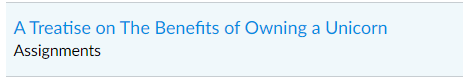 Click View Feedback
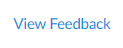 Click the download button to download a pdf of your submission 
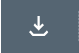 Open the downloaded document in Acrobat (not the browser version)Click Tools > Comments
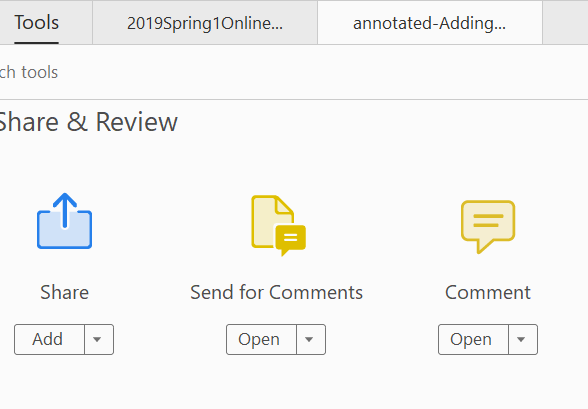 A new pane will open on the right, showing your instructor’s commentsClick the Print buttonUnder Comments & Forms, select Document and Markups and click Summarize Comments
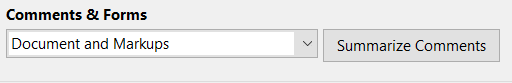 Click YesYour assignment will be printed with your instructor’s comments listed on separate pages. 